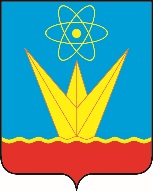 СОВЕТ ДЕПУТАТОВ ЗАТО ГОРОДА ЗЕЛЕНОГОРСКА  КРАСНОЯРСКОГО КРАЯПостоянная комиссия по бюджету, городскому хозяйству и перспективам развития городаул. Мира, д. 15,  г. Зеленогорск, Красноярский край, 663690Телефоны: (39169) 95-136, 95-142, факс (39169) 95-142e-mail: glava@admin.zelenogorsk.ruПовестка Дата: 02.12.2021Время: 10:00					                                Место: ул. Мира 15, кабинет 412* - время начала рассмотрения второго и последующих вопросов повестки указано ориентировочно, докладчикам и приглашенным по данным вопросам рекомендуется приходить на заседание комиссии заранее.Председатель постоянной комиссии   по бюджету, городскому хозяйству и перспективам развития города                                            		             В.В. Терентьев№п/пВремяВопросы повесткиДокладчикПриглашенные1234510:00О местном бюджете города Зеленогорска на 2022 год и плановый период 2023 - 2024 годовМалышева Наталья Геннадьевна, руководитель Финансового управления Администрации ЗАТО г.ЗеленогорскаТихонова Татьяна Михайловна,председатель Счетной палаты ЗАТО г. Зеленогорска10:30*О безвозмездной передаче имущества из муниципальной собственности города Зеленогорска Красноярского края в федеральную собственностьШмигидина Мария Геннадьевна, руководитель Комитета по управлению имуществом   Администрации ЗАТО г. ЗеленогорскаПриглашенных определяет докладчик11:00*Отчет по результатам контрольного мероприятия «Проверка законности использования бюджетных средств, выделенных в 2019-2021 гг. на реализацию отдельных мероприятий муниципальной программы «Развитие образования в городе Зеленогорске» по предоставлению жилых помещений детям-сиротам и детям, оставшимся без попечения родителей»Тихонова Татьяна Михайловна,председатель Счетной палаты ЗАТО г. ЗеленогорскаШмигидина Мария Геннадьевна, руководитель Комитета по управлению имуществом   Администрации ЗАТО г. Зеленогорска;Вычужанина Евгения Петровна, директор МКУ «Заказчик»12:00Разное——